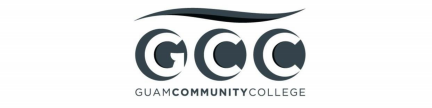 WORK EXPERIENCE PROGRAMGRADING RUBRIC/CHECKLIST Student Name:	__________________________    AWARD TERM: __________ Work Period:____________High School/Program: ____________________     Placement: __GCC Placement __Self-PlacementInstructor: _______________________________ Job Site: _________________________________     Hafa Adai and Welcome to an exciting adventure!Listed below are the expectations for a successful training or co-operative education experience:Elective credits awarded according to the number of hours worked:  90 hours = 0.5 credit;	 180 hours = 1.0 credit;	 270 hours = 1.5 credits Note: internship students may switch positions or departments or employer after every 90 hours Expectations:     Commitment (Don’t give up easily; set goals & finish them); Communication (Don’t be shy, ask questions, speak clearly, keep in touch); Positive Attitude (smile, have good eye contact, eager to learn); Be professional (Dress appropriately for work, be on time); Training & documents must be completed by _____ or earlierWE coordinator: _____________________________ email: _____________________________ITEMS (used for grading)POINTS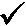 1.Daily JournalTurn in weekly to your human resources manager or WE coordinator. Keep track of the number of hours worked per day/week (keep a copy for your records)Describe your learning experiences. Be descriptive!1002.Rating sheet & Employer-issued grade (Employer’s Evaluation Form)Must be completed for each 90 hours of work1503.Rating Sheet Attendance10 points deducted for each day of unexcused absence5 points deducted for each time late to work204.Prepare a PowerPoint with photos (email to WE coordinator within 10 days upon completion of your training – only ONE report for entire summer) to include:Your name, employer(s), your position(s), start/end date, total hours worked.Described three or more skills you have learned from your positionDevelop a training checklist for your position(s)Describe how you have grown in dealing with people: customers, colleagues, and supervisorsExplain what changes you would make at your work siteDescribe you most memorable experience at workDescribe how your work impacted your perception of your industryGive a brief local history and description (facilities/services) of your company. Provide name of general manager and department headCompile a list of 3 local competitors (name, address, contact and Gen Mgr.)1105.Student Survey (upon completion of training, email to WE coordinator)206.Contact WE Coordinator weekly & at end of training; be timely with submissions507.Thank you email (to your employer with a cc to coordinator within 3 days of last day)50FINAL GRADE (Average of totals) *will be submitted by end of 1st semester500